I am vP				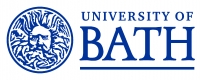 Agenda and Notice of MeetingMeeting:     DEPARTMENT OF XXX BOARD OF EXAMINERS FOR COURSES Include level of study (UG or PGT) and subject if necessary  Date/Time:  Day/Date, **:** –  **:**Venue:        Remotely, via MS Teams Update as appropriate – could be a hybrid meeting or all in person.			TimePart I Introductory items01 – WelcomeApologies, introduction of all attendees, confirmation of quorum and reminder of confidentiality and online meeting protocols02 – Declarations of Interest	To note any declarations of interest.03 – Minutes of previous meeting 	To approve the minutes of the meeting held on xxx.04 – Chair’s ActionsTo note action taken by the Chair.05 – Chair’s ReportTo note a report from the Chair on the approach taken in advance of the meeting to produce recommendations for the Board to consider.06 – External Examiner comments	Any initial comments from the External Examiner(s) on academic standards. Part IIItems in this part of the agenda are for consideration07 – Recommendations from Boards of Examiners for Units (BEU)To receive the unit results from all relevant BEUs for the 20XX/XX academic year. Including information about any scaling decisions and the approach taken by the BEU.To note confirmation from the BEU all assessment (including the setting, marking and moderation) was conducted according to University Regulations and Quality Assurance Code of Practice and can therefore determine whether students have met unit learning outcomes.08 – Individual Mitigating Circumstances	To note the decisions and recommendations agreed by the IMC panel.09 – Individual student outcomes	To agree the recommendation to the Board of Studies for each student. The Board will agree the recommendation for each student as follows:Note the result under the normal application of the relevant assessment regulations (can include the name of the assessment regulations used).AND for eligible students only, consider the OCA derived from the classification safety-net calculation and, if relevant, agree a different classification (maximum of 1 class higher than that derived from normal application of the assessment regulations).OR if relevant, consider the implications of any accepted IMC claims and, if relevant, agree a different outcome within the boundaries of the relevant assessment regulations.In addition, the Board will note any assessment offences.10 – Report of the External ExaminerTo consider a verbal report on the academic quality and standards of the course from the External Examiner(s), and to discuss the course overall, including standards and future developments.11 – Prizes 	To agree the award of (or nomination for) student prizes 12 – Recommendations	To agree to forward recommendations to Boards of Studies Part III13 - Any Other Business